Allegato n. 1 istanza di partecipazioneAL DIRIGENTE SCOLASTICOI.C. “DIAZ” - Laterza (TA)Oggetto: DOMANDA DI PARTECIPAZIONE PER IL RECLUTAMENTO DI TUTOR E REFERENTE DI VALUTAZIONE PER LA REALIZZAZIONE DEL PROGETTO: 10.2.2A-FSEPON-PU-2021-223 – “Saper essere con competenza”Fondi Strutturali Europei – Programma Operativo Nazionale “Per la scuola, competenze e ambienti per l’apprendimento” 2014-2020. Asse I – Istruzione – Fondo Sociale Europeo (FSE). Programma Operativo Complementare “Per la scuola, competenze e ambienti per l’apprendimento” 2014-2020. Asse I – Istruzione – Obiettivi Specifici 10.1, 10.2 e 10.3 – Azioni 10.1.1, 10.2.2 e 10.3.1.Avviso pubblico prot. n. 9707 del 27/04/2021 – Realizzazione di percorsi educativi volti al potenziamento delle competenze e per l’aggregazione e la socializzazione delle studentesse e degli studenti nell'emergenza Covid -19 (Apprendimento e socialità)Il/La sottoscritto/aSCRIVERE ANCHE E-MAIL IN STAMPATELLOTITOLO DI STUDIO  LAUREA (SPECIFICARE) __________________________________________________CHIEDE di essere ammesso/a alla procedura di selezione di cui all’oggetto e di essere inserito/a nella graduatoria di:Tutorper le attività del PON Progetto10.2.2A-FSEPON-PU-2021-223 – “Saper essere con competenza” nel/i seguente/i Modulo/i:A tal fine, valendosi delle disposizioni di cui all'art. 46 del DPR 28/12/2000 n. 445, consapevole delle sanzioni stabilite per le false attestazioni e mendaci dichiarazioni, previste dal Codice Penale e dalle Leggi speciali in materia e preso atto delle tematiche proposte nei percorsi formativiDICHIARASotto la personale responsabilità di:essere in possesso della cittadinanza italiana o di uno degli Stati membri dell’Unione europea;godere dei diritti civili e politici;non aver riportato condanne penali e non essere destinatario di provvedimenti che riguardano l’applicazione di misure di prevenzione, di decisioni civili e di provvedimenti amministrativi iscritti nel casellario giudiziale;essere a conoscenza di non essere sottoposto a procedimenti penali;essere in possesso dei requisiti essenziali previsti del presente avviso;aver preso visione dell’Avviso e di approvarne senza riserva ogni contenuto;di essere consapevole che può anche non ricevere alcun incarico/contratto;di possedere titoli e competenze specifiche più adeguate a trattare i percorsi formativi scelti.Dichiara, inoltre:di conoscere e saper usare la piattaforma on line “Gestione Programmazione Unitaria - GPU”Partecipare, su esplicito invito del Dirigente, alle riunioni di organizzazione del lavoro per fornire e/o ricevere informazioni utili ad ottimizzare lo svolgimento delle attività;Concorrere alla definizione della programmazione didattica delle attività ed alla definizione dei test di valutazione della stessa;Concorrere alla scelta del materiale didattico o predisporre apposite dispense di supporto all’attività didattica;Concorrere, nella misura prevista dagli appositi regolamenti, alla registrazione delle informazioni riguardanti le attività svolte in aula e la valutazione delle stesse sulla piattaforma ministeriale per la gestione dei progetti;Svolgere le attività didattiche nei Plessi dell’Istituto o altri luoghi previsti dai singoli moduli;Redigere e consegnare, a fine attività, su apposito modello, la relazione sul lavoro svolto.Dichiarazione di insussistenza di incompatibilitàdi non trovarsi in nessuna delle condizioni di incompatibilità previste dalle Disposizioni e Istruzioni per l’attuazione delle iniziative cofinanziate dai Fondi Strutturali europei 2014/2020, in particolare di:di non essere collegato, né come socio né come titolare, alla ditta che ha partecipato e vinto la gara di appalto.di non essere parente o affine entro il quarto grado del legale rappresentante dell'Istituto e di altro personale che ha preso parte alla predisposizione del bando di reclutamento, alla comparazione dei curricula degli astanti e alla stesura delle graduatorie dei candidati.Elegge come domicilio per le comunicazioni relative alla selezione: La propria residenza  altro domicilio: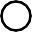 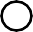 Il/la sottoscritto/a con la presente, ai sensi degli articoli 13 e 23 del D.Lgs. 196/2003 (di seguito indicato come “Codice Privacy”) e successive modificazioni ed integrazioni,AUTORIZZAL’Istituto Comprensivo “DIAZ” di Laterza (TA) al trattamento, anche con l’ausilio di mezzi informatici e telematici, dei dati personali forniti dal sottoscritto; prende inoltre atto che, ai sensi del “Codice Privacy”, titolare del trattamento dei dati è l’Istituto sopra citato e che il sottoscritto potrà esercitare, in qualunque momento, tutti i diritti di accesso ai propri dati personali previsti dall’art. 7 del “Codice Privacy” (ivi inclusi, a titolo esemplificativo e non esaustivo, il diritto di ottenere la conferma dell’esistenza degli stessi, conoscerne il contenuto e le finalità e modalità di trattamento, verificarne l’esattezza, richiedere eventuali integrazioni, modifiche e/o la cancellazione, nonché l’opposizione al trattamento degli stessi).DataFirmaCome previsto dall’Avviso, allega:copia di un documento di identità valido;Curriculum Vitae in formato europeo con indicati i riferimenti dei titoli valutati di cui      	all’allegato 2 - Tabella di autovalutazioneAllegato 2 scheda di autovalutazioneAVVISO DI SELEZIONE PERSONALE TUTORPROGETTO: 10.2.2A-FSEPON-PU-2021-223 – “Saper essere con competenzaTUTORCOGNOME NOMECODICE FISCALEDATA  DI NASCITA//LUOGO DI NASCITAPROVINCIA COMUNE DI RES.ZAPROVINCIA VIA/PIAZZA/CORSON.CAPTELEFONOE-MAILTitolo modulo e AttivitàModulo scelto (apporre una X)1Laboratorio di lettura2English for pupils3English for students4Laboratorio di scienze5Progettazione e stampa 3D6Coding e robotica7A scuola di debate8Il linguaggio del teatro9Scacchi a scuolaTITOLI VALUTABILIPunteggio titoloPunteggio max assegnabilePunteggio a cura candidatoRiservato all’Ufficio                         Titolo di studioLaureap. 3Valutare un solo titoloDiploma di Istruzione Secondaria di 2°p. 2Valutare un solo titoloMaster universitario e/o corso di perfezionamento post laureamAnnuale (60CFU) p. 0,5Biennale (120 CFU) p.1Max. p 2Certificazione/attestati/competenzeCompetenze informatiche certificate (ECDL, EIPASS, CISCO, EUCIP, PEKIT)p.1Max. p. 2Titoli ProfessionaliAttività di tutoring in Progetti PON-POR FSEp. 1Max. p.5Attività di docenza in Progetti PON- POR- FSEp. 1Max. p.3Altre attività in progetti PON- FSE(figura aggiuntiva, progettazione ) documentatep. 1Max. p.3Attività di Referente di Valutazionep. 1Max. p.3TOTALETOTALETOTALE